?АРАР                                                                           РЕШЕНИЕ«25»  сентябрь  2017 й.                            №  88                     «25» сентября  2017 г.Об отмене  решения Совета № 46 от 20.05.2016 г «О порядке размещения сведений о доходах, расходах, об имуществе и обязательствах имущественного характера лиц, замещающих муниципальные должности, и членов их семей на официальном сайте сельского поселения Ишмурзинский сельсовет муниципального района Баймакский район и предоставления этих сведений общероссийским средствам массовой информации для опубликования»         В целях приведения  нормативно-правовых актов Совета сельского поселения в соответствие с  Законом РБ от 06.07.2017 г. №517-3 «О внесении изменений в отдельные законодательные акты РБ в сфере местного самоуправления в целях противодействия коррупции», Совет сельского поселения  Ишмурзинский сельсовет муниципального района Баймакский район Республики Башкортостан  РЕШИЛ:Отменить  Решение № 46 от 20.05.2016 г «О порядке размещения сведений о доходах, расходах, об имуществе и обязательствах имущественного характера лиц, замещающих муниципальные должности, и членов их семей на официальном сайте сельского поселения Ишмурзинский сельсовет муниципального района Баймакский район и предоставления этих сведений общероссийским средствам массовой информации для опубликования»Обнародовать настоящее решение на информационных стендах здания Администрации сельского поселения Ишмурзинский сельсовет муниципального района Баймакский район Республики Башкортостан и разместить информацию на официальном сайте сельского поселения Ишмурзинский сельсовет муниципального района Баймакский район Республики Башкортостан www.ishmurza.ru.Контроль за исполнением настоящего решения возложить на постоянную комиссию по соблюдению Регламента Совета, статусу и этике депутата Совета сельского поселения Ишмурзинский сельсовет муниципального района Баймакский район Республики Башкортостан  Глава сельского поселения Ишмурзинский сельсовет муниципального района Баймакский район Республики Башкортостан                            Р.М. ИскужинБАШ?ОРТОСТАН РЕСПУБЛИКА№ЫБАЙМА? РАЙОНЫМУНИЦИПАЛЬ РАЙОНЫНЫ*ИШМЫР:А  АУЫЛ  СОВЕТЫАУЫЛ БИЛ»М»№ЕСОВЕТЫ453655, Байма7 районы, Ишмыр6а  ауылы, C.Игишев урамы,28Тел. 8(34751) 4-26-38ishmur-sp@yandex.ru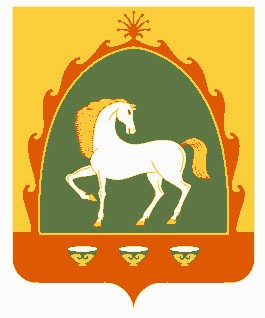  СОВЕТСЕЛЬСКОГО ПОСЕЛЕНИЯИШМУРЗИНСКИЙ  СЕЛЬСОВЕТМУНИЦИПАЛЬНОГО РАЙОНАБАЙМАКСКИЙ РАЙОНРЕСПУБЛИКА БАШКОРТОСТАН453655 , Баймакский  район,с.Ишмурзино, ул.С.Игишева,28Тел. 8(34751) 4-26-38ishmur-sp@yandex.ruИНН 0254010235    КПП 025401001     ОГРН 1060254005680ИНН 0254010235    КПП 025401001     ОГРН 1060254005680ИНН 0254010235    КПП 025401001     ОГРН 1060254005680